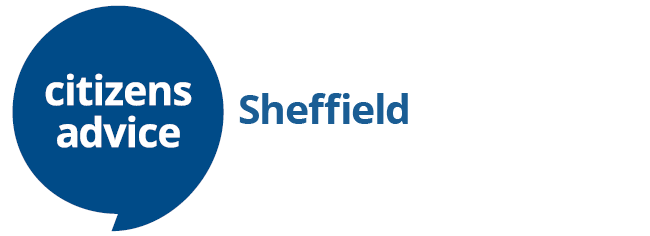 Volunteer Diversity Monitoring formCitizens Advice Sheffield is committed to providing equal opportunities and fair treatment for all people volunteering with us, regardless of age, disability, gender re-assignment, marriage and civil partnership, pregnancy and maternity, race, religion or belief, sex or sexual orientation. In order to achieve these aims we have a policy of monitoring the diversity of people who apply to be volunteers in the service.  Please help us by providing the following information. All information will be treated confidentially and stored on our volunteer databases.  This information will not affect your application.Your AgeGenderDisabilityDo you consider yourself to be disabled or to have a long term condition?Sexual OrientationReligion or BeliefEthnic GroupHow did you hear about this opportunity?Data Protection Act 1998As part of the recruitment procedure we may collect and store sensitive personal data about you. We are required by law to obtain your consent to such data being recorded.It is our policy to store data relating to recruitment procedures.  Any information of this nature will be treated confidentially. Sensitive personal data is defined as information relating to any of the following: racial or ethnic origin, political opinions, religious beliefs, trade union membership, health, sexuality or sex life, offences and/or convictions. For the purposes of the Act the Data Controller is Sheffield Citizens Advice and Law Centre.  I give my consent to sensitive personal information being recorded and stored.Please return this form with your application form:By email:		volunteering@citizensadvicesheffield.org.ukBy post:    	Volunteer Applications, Citizens Advice Sheffield, 2nd Floor, Furnival House, 48 Furnival Gate, Sheffield S1 4QPUnder 2525-4445-6465-7575+MaleFemaleTransgenderYesNoPrefer not to sayGay manBisexualHeterosexual / StraightGay woman / LesbianOtherPrefer not to sayHinduOtherPlease describe...Atheist / no religionJewishBuddhistMuslimChristianSikhWhiteWhiteAsian / Asian BritishAsian / Asian BritishBlack / Black BritishBlack / Black BritishEnglish / Welsh / Scottish / Northern Irish / BritishBangladeshiAfricanIrishChineseCaribbeanIrish Traveller / GypsyIndianOther Black Please describe:Other White Please describe: PakistaniOther Asian 
 Please describe:Mixed/Multiple Ethnic GroupsMixed/Multiple Ethnic GroupsOther Ethnic GroupOther Ethnic GroupWhite and Black CaribbeanArabWhite and Black African Other Ethnic Group Please describe:White and AsianOther Mixed Please describe: Signed:Date: